,jjjmjkjjjhhhhhhhhhhhhhhhhhhhhhhhhhhhhhhhhhhhhhhhhhhh HLTA 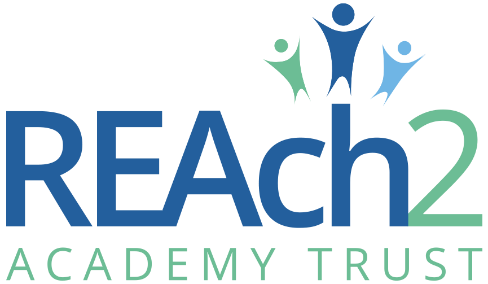 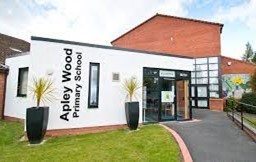 jjjnmnhjjjjjjjjjjjjjjjjjjjjjjjjjjjjjjjjjjjjjjjjjjjjjjjjjjjjjjjjjjjjjjjjjjjjjjjjjjjjjjjjjjjjjjjjjjjjjjjjjjjjjjjjjjjjjjjjjjjjjjjjjjjjjjjjjjjjjjjjjjjjjjjjjjjjjjjjjjjjjjjjjjjjjjjjjjjjjjjjjjjjjjjjjjh Apley Wood Primary Academy
Letter from Cathie Paine, Chief Executive OfficerDear CandidateThank you for your interest in this role within the REAch2 Academy Trust. This is a hugely exciting time for our family of schools. The Trust has been recognised by the Department for Education as being well placed to raise standards and achieve excellence for pupils in a growing number of schools nationwide. We are presented with a rare opportunity to make a real difference to the lives and life chances of so many primary school children – many of whom haven’t previously received the educational opportunities they deserve.The Trust includes schools at all stages of development, from those requiring significant improvement through to existing outstanding schools. As a Trust we are clear about the importance of achieving long term sustainability for our schools. Our vision is to enable individual academies to flourish with real autonomy, whilst also ensuring a strong ethos of support and collaboration across our schools. Employees within REAch2 belong to a national community of professionals, and benefit from a wide range of networks and development opportunities across the Trust. In time, our best teachers are able to work across schools, develop specialisms and step up to leadership roles within and beyond their own academy. The Trust provides a strong culture of collaboration and support, together with high expectations for staff and pupils alike. Those we recruit are able to demonstrate that they share our values, are highly motivated to work with colleagues within and beyond their school to continuously develop their skills and pursue professional excellence and are committed to providing the highest standards of teaching for all children. If that is you then we would be delighted to receive your application.  Cathie Paine 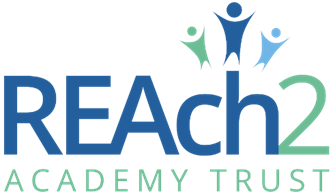 CEOOur Touchstones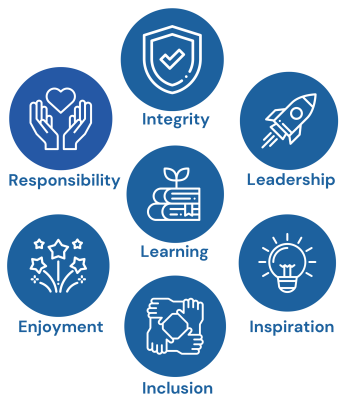 REAch2 is defined by the values of excellence, quality, delivery and standards – these features give the Trust its enduring attributes and its inherent reliability.However, what gives each REAch2 Academy its uniqueness are the Touchstones of the Trust (seen on the right). Just as 500 years ago Touchstones were used to test the quality of the gold they marked, so too our touchstones find what is precious and set these things apart. They are used to express the values and ethos of the Trust and describe what the Trust wants to be known for and how it wishes to operate.With good leadership, we aspire to develop children academically, emotionally, physically and spiritually. We notice talent and spot the ‘possible’ in people as well as the ‘actual’. Developing potential across our Trust becomes a realisation that there is a future worth pursuing for everyone. Children deserve enjoyment in their learning and the pleasure that comes from absorption in a task and achieving their goals. Providing contexts for learning which are relevant, motivating and engaging, release in children their natural curiosity, fun and determination. Inspiration breathes energy and intent into our schools: through influential experiences, children can believe that no mountain is too high and that nothing is impossible.REAch2 serves a wide range of communities across the country and we celebrate the economic, social, cultural and religious diversity that this brings: embracing inclusion ensures that we are a Trust that serves all, believing that everyone can succeed.We take our responsibility seriously. We act judiciously with control and care. We don’t make excuses, but mindfully answer for our actions and continually seek to make improvements.REAch2 is a Trust that has a strong moral purpose, our integrity is paramount. Our mission is to change children's lives by providing the very best quality education we can. Through this, children can fulfil their potential, become happy, successful adults and contribute effectively and meaningfully to society. We welcome the fact that all our decisions and actions are open to scrutiny. You can learn more about REAch2 at our website: www.reach2.orgThe role Higher Level TA (HLTA) at Apley Wood Primary AcademyApley Wood Primary Academy, Pool Farm Avenue, Apley, Telford, TF1 6GQPost:    HLTASalary:	 NJC England & Wales 37 SCP 5 (FTE £23,500)Hours:  Full Time 35 hours per week. Term time only (to include 5 inset days), Monday to Friday.Are you someone who believes in learning without limits? Do you want the opportunity to be part of a unique team? Are you passionate that all children deserve the very best learning opportunities and want to build a brighter future for our pupils? If so, we would love to hear from you!We are looking for an inspiring Higher Level Teaching Assistant (HLTA) to join our team in September 2024 on a full-time permanent contract.If you can answer yes to these questions then we think you should read on!Do you hold the necessary HLTA certified qualification?Do you firmly believe that all children should be nurtured, happy, cared for and know that you are fighting for them?Do you want to work in a school where you can make a difference?We have a great team with effective systems in place.The ideal candidate will:Have high expectations and believe every child can achieveMake learning irresistible, effective and inclusiveBe excited about ongoing professional development, being a lifelong learnerActively contribute to the wider life of the schoolHave excellent interpersonal skills and be able to work well as part of a teamIn turn, we can offer you:The opportunity to continue to be part of and to build on our exceptional learning and teaching and personal development offer for our children;The opportunity to help continue to build and develop our team and to accentuate the ethos and culture of our school;The opportunity to make a difference to children’s lives;The chance for your skills to flourish and develop with practical support and encouragement;High quality training and development through one of the country’s leading Multi-Academy Trusts;The opportunity to work with children from diverse ethnicities and cultures;An inclusive ethos where every child is valued and supported to achieve their potential;A future career flightpath within REAch2 Academy Trust;Friendly, supportive, enthusiastic and hardworking colleagues, staff and GovernorsIf you feel you have all the necessary attributes, are highly motivated, committed to making a positive difference to children’s lives and want to be part of creating a legacy for the future – apply now! We look forward to receiving your application.Background Information about the SchoolApley Wood Primary Academy has recently become part of REAch2 Academy Trust through a voluntary conversion. Apley Wood is a two-form entry school which places its children at the centre of everything we do. The school is committed to raising standards, supporting inclusion and ensuring that our children achieve their potential. We think a school should be about empowering our children to explore and learn. Through inspirational teaching and learning we strive to develop happy, motivated and confident children who show consideration and understanding for others and work hard to achieve their potential.At Apley Wood Primary Acdemy we are committed to delivering a high quality learning environment and inspirational teaching which will lead to the development of happy and successful pupils within an inclusive academic culture.The applicationYou are invited to submit an application form to Ellen Smith Headteacher at recruitment@reach2.org  REAch2 Academy Trust have an Equal Opportunities Policy for selection and recruitment. Applicants are requested to complete the Trust’s online Equality & Diversity Monitoring Form separately. In accordance with our Safeguarding Policy the successful candidate will be required to have an enhanced DBS check.Candidates selected for interview will be informed after shortlisting and full details of the interview programme will be provided. Safeguarding, Safer Recruitment and Data ProtectionAt REAch2 we recognise that those who work in an academy are in a unique position in their care of children. The responsibility for all staff to safeguard pupils and promote their welfare, as stated in Section 175 of the Education Act (2002) is one that is central to our ethos, our policies and our actions. All children are deserving of the highest levels of care and safeguarding, regardless of their individual characteristics or circumstances, and we are committed to applying our policies to ensure effective levels of safeguarding and care are afforded to all our pupils. We will seek to recruit the best applicant for the job based on the abilities, qualifications, experience as measured against the job description and person specification. The recruitment and selection of staff will be conducted in a professional, timely and responsive manner and in compliance with current employment legislation, and relevant safeguarding legislation and statutory guidance.All information is stored securely and any information supplied by unsuccessful candidates will be destroyed through a confidential waste system six months after the decision has been communicated, in accordance with our information and records retention policy.The Trust ensures all applicant data is stored and processed appropriately. For further details on how your information will be managed during the recruitment process please refer to our Privacy Notice for Job Applications. Job Description Post:    Higher Level TA (HLTA)Salary: NJC England & Wales 37 SCP 5 (FTE £23,500)Hours: Full Time 35 hours per week. Term time only (to include 5 inset days), Monday to FridayCore Purpose To be responsible for planning and preparing lessons/learning activities and to deliver these in either a subject specialism or key stage of the national teaching and learning curriculum to a whole class. To cover full classes in the absence of teaching colleagues. To be responsible for recording and reporting on development progress and attainment. To manage and supervise pupil behaviour, and contribute to the maintenance of effective school administration  To work under the instruction/guidance of teaching/senior staff to undertake work/care/support programmes, to enable access to learning for pupils and to assist the teacher in the management of pupils and the classroom.  Work may be carried out in the classroom or outside the main teaching area. Responsibilities Strategic direction and development of National Curriculum provision in the school with the support of, and under the direction of the Head and Deputy Head Teacher(s) to: Contribute to a positive ethos in which all pupils have access to a broad, balanced and relevant curriculum; Analyse and interpret relevant school, local and national data relating to their own class and advise the head teacher on the level of resources required to maximise achievement; Liaise with staff, parents/carers, external agencies and other schools to co-ordinate their contribution, provide maximum support and ensure continuity of provision within their class; Consider the views of both pupils and parents/carers and to respond appropriately Teaching and Learning: Develop a classroom environment and teaching practice which secures effective learning across the breadth of the National (including Foundation Stage) Curriculum and provides a professional model, clearly demonstrating effective teaching, classroom organisation and display, and high standards of achievement, behaviour and discipline; Support the identification of, and provision for pupils with additional educational needs; Regularly monitor progress of pupils within their class which is then reflected in teaching plans,  Evaluate the effectiveness of their teaching and learning by work analysis and use these analyses to guide future improvements;  Ensure setting of realistic and challenging expectations for pupils in their class Liaise effectively with staff to ensure the successful transition of pupils through the school Contribute to meetings, discussions and management systems necessary to co-ordinate the work of the school as a whole; Relationships with Staff: Achieve constructive working relationships with all staff Direct, organise and manage the work of support staff within the classroom, Provide regular information to senior staff on class progress; Effective deployment of staff and resources: Maintain and develop class resources and budget, co-ordinate their deployment and monitor their effectiveness in meeting the class objectives; General Duties: Promote equal opportunities within the school and to seek to ensure the implementation of the school’s equal opportunities policy. Take on any additional responsibilities which might, from time to time, be determined. Other requirements: To participate in training and performance management as required. To have an up-to-date Enhanced DBS Disclosure with barred list. These duties may be varied to meet the changing demands of the school at the reasonable direction of the Headteacher.  This job description does not form part of the contract of employment. It describes the way the post holder is expected to perform and complete the particular duties as set out above. Person Specification Application deadline: Applications to be considered upon submissionSchool visits:Visits to the School are welcomed and encouraged by contacting us on 01952 386180 Interviews:TBCContract detailsFull Time 35.7 hours per week. Term time only (to include 5 inset days), Monday to FridaySalary:NJC England & Wales 37 SCP 5 (FTE £23,500)Start date:September 2024 Essential  Desirable Right to work in the UK * Knowledge/Qualifications and experience Knowledge/Qualifications and experience Knowledge/Qualifications and experience Level 2 qualification in English/Literacy * Level 2 qualification in Maths/Numeracy * Higher Level Teaching Assistant Qualification * Level 3 qualification in English/Literacy * Level 3 qualification in Maths/Numeracy * Qualified Teacher Status * Evidence of a commitment to safeguarding and promoting the welfare of children and young people * Evidence of excellent classroom practice with the ability to create a class atmosphere that is achievement orientated and to inject pace into a lesson, using strategies that build children’s self-esteem. * Experience of teaching year groups within Foundation Stage/Key Stage 1/Key Stage 2 * Evidence of the ability to raise standard significantly in own classroom and throughout the school. * Skills , abilities and personal attributes Skills , abilities and personal attributes Skills , abilities and personal attributes Ability to provide a high quality, well differentiated education and expect high standards from all children. * Ability to contribute effectively to support team work. * Ability to communicate and work effectively with parents/carers and external agencies in partnership. * Enthusiasm for teaching, a positive philosophy and outlook, coupled with a good sense of humour. * The willingness and ability to move between key stages FS/KS1/KS2 if required. * Full knowledge and understanding of the Foundation Stage Curriculum Guidance, National Curriculum and the National Primary Strategy. * ICT skills for both personal and classroom use. * Ability to communicate well, be an effective whole school team member. * Highly organised, with the ability to work on own initiative. * Ability to ensure that policy and procedures are carried out correctly and effectively. * Ability to self-evaluate learning needs and actively seek learning activities. * Understanding of the need at all times for confidentiality and discretion. * Ability to engage in professional dialogue about the curriculum, school organisation, procedures and policies. * Commitment to promote and support the aims of REAch2  * 